Nombre: ________________________________________________ Fecha: __________ Clase: _____________________Práctica del subjuntivo con cláusulas adjetivalesImagina pga. 137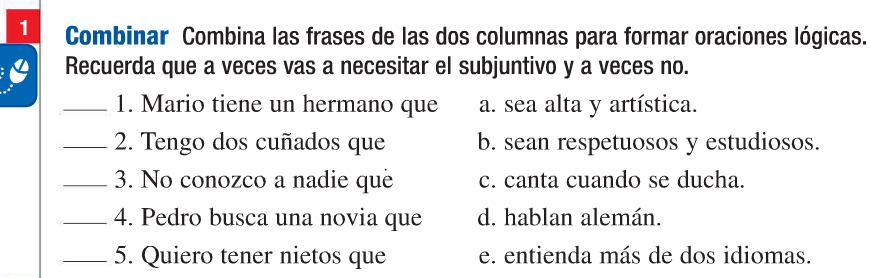 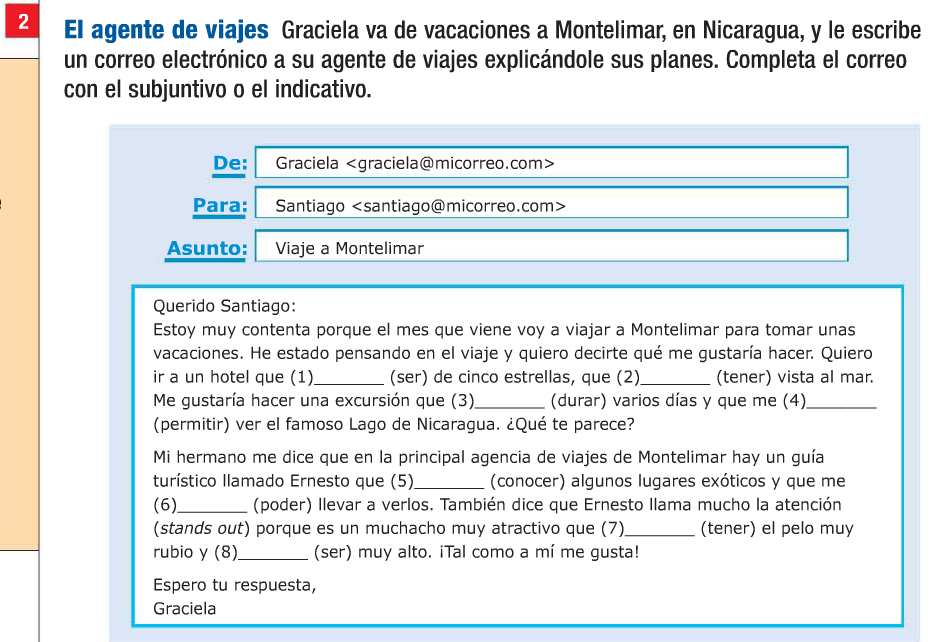 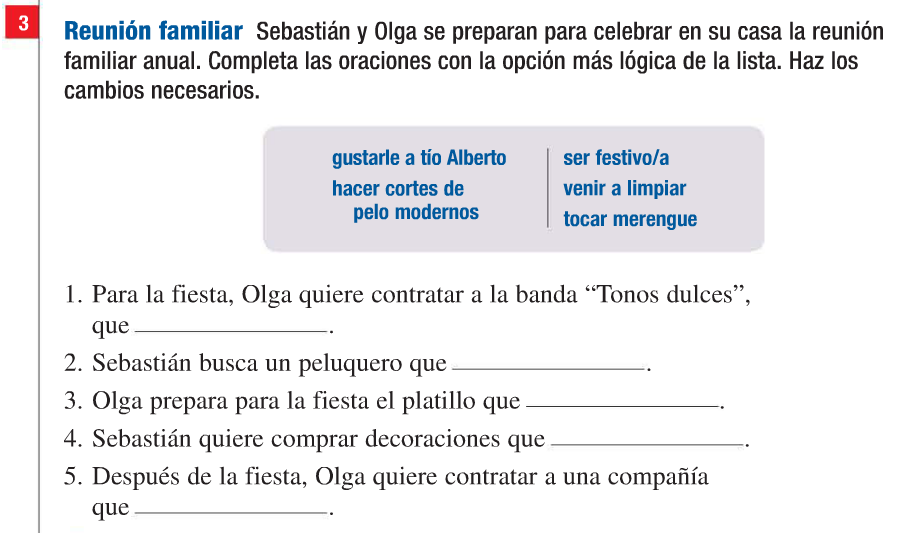 